GSG Minutes for 4/25/18 MeetingMinutes from 4/18/18 passed by apparent majorityThis was a short meeting called to get health insurance plan voted onGSG summer fellowship application deadline will be May 15th, call to submit will go out soon.Dan Sandweiss Grad Advocacy Award awarded to Janet WaldronScott Delcourt recognized for his service to the grad studentsGSG Meeting May 2nd (Maine Day) at garden area in front of union, service project at that time to add to the garden spaceCrystal Burgess is still looking for 6-8 students to volunteer as ushers at the Graduate School Commencement.  Sign up online at:umaine.edu/graduate/grad-commencementMargaret Nagle, Director of Marketing and Communication, is collecting stories related to graduating undergraduate and graduate students.  If you or a student in your program is graduating this spring or summer and doing something interesting post-graduation that would make a good story, please email me and copy Christel Peters (christel.peters@maine.edu).  We'll get the stories to Margaret Nagle's news writing team.Workshop on pay negotiations for grad students and post-docs MONDAY, MAY 14, 2018, from 10 am - 2 pm in 57 Stodder Hall. Register online hereThe following health care plan was voted on and passed by Senate, the grad student population was combined with international student population to provide a better insurance rate.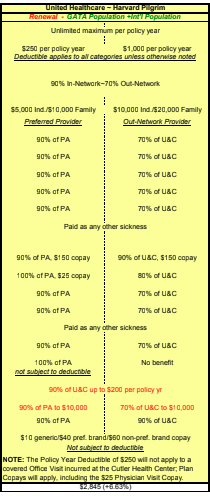 